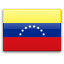 VenezuelaDate d'entrée: June 10, 2005Membre de l'AICESISMembre de l'ILOConseil de l’Économie NationaleGeneral informationCountry VENEZUELAName of the Institution Council of National EconomyAddress Banco Central de Venezuela – Edificio Edoval – Piso 4 – Esquina de Mijares –1010 CARACAS (VENEZUELA)Website: www.consejodeeconomianacional.org.veExecutive Directors:President : Dr Efrain J. VELÁZQUEZ
Secretary-General : Dr Getulio ROMEROContact person (responsible for up-dating the database. This person should preferably come from the administration of the ESC: name, title, phone, fax and email):President : Dr Efrain J. VELÁZQUEZPhone : (58-212) 264-5707; 861-97-65 - Fax: (58-212) 264-6513; 860-56-02 - E-mail: cen@cen.gov.ve / velazquez@agpv.com / velazquez.efrain@gmail.comEstablishmentDate of creation March 8 1946Year operational 1946Nature of the texts that create the ESC (Constitution, law, decree, etc.) constitutional Law (Decree No. 211)CompositionNumber of members of the ESC 17 main members (+ 34 substitutes)Membership structurePrivate sector: 9Workers unions: 2Employers unions: 2Public Universities: 3Central Bank of Venezuela: 1There are 4 full time employees.Duration of the term 1 year renewableProcess of designating the members (election, nomination, by whom, etc.) There is an election for the Board members; and nomination for members.Mission and attributions:  To present public positions on public policyAdministrative organization of the ESCThe President and the Vice President are elected by members for one year.Functioning of the ESCThe President of the Council convenes the Institution. It has a legal right to issue own-initiative opinion.The Institute gives its opinions to the Government, to the Parliament and to society. All opinions may be found in the website of the Council.The budget is drawn up by the Government.The Councillors do not receive any compensation.List of the Commissions:Commerce and TransportIndustryAgricultureMining and OilCentral Bank and BankingLiberal Professionals, Workers and EmployeesAchievements of the ESCMain publications/studiesMinimum wage increasingStrategy for a sustainable economic growthCentral Bank reform BillCurrent economic situation and prospectsEvolution of national public debt and economic stabilityLimitations of the national money convertibility and funds transfers towards exteriorAmerica Free Trade AgreementBest practicesAffiliations AICESISContacts(58-212) 861-97-65(58-212) 860-56-02 / 861-97-65velazquez.efrain@gmail.com / velazquez@agpv.comwww.consejodeeconomianacional.org.veBanco Central de Venezuela – Edificio Edoval – Piso 4 – Esquina de Mijares –1010 CARACAS (VENEZUELA)